Passer de l’écriture fractionnaire aux nombres décimauxComplète le tableau suivant en t’aidant de l’exemple. Écris ces nombres décimaux sous la forme de fractions décimales.3,5 = …		0 ,7 = …		12,65 = …		23,5= …47,5= …		0,08 =…		0,654 = …		12,7 = …0,007 = …		1, 06 = …		0,075 = …		7, 06 = …0,047 = …		1,2 = …			0,78 = …		9,03 = …0,007 = …		1, 06 = …		0,075 = …		7, 06 = …3-Écris ces fractions décimales sous la forme d’un nombre décimal.4-Écris en chiffres.Quinze unités et douze centièmes : ………………..Vingt-sept virgule trois : ………………..Cent-trente-neuf dixièmes : ………………..Vingt-sept centièmes : ………………..Entoure en bleu la partie entière des nombres.34,76	0,876		650,98		1,87		123,45Enlève les zéros inutiles.025,76		3,008		0,30		540,90		20, 540Fraction décimaleChiffre des Chiffre des Chiffre des Chiffre des Chiffre des Nombre décimalFraction décimaledizainesunitésdixièmescentièmesmillièmesNombre décimal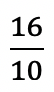 161,6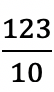 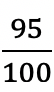 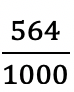 36,45,362,006
14
250852594